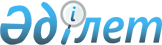 О внесении изменений в приказ Председателя Комитета по чрезвычайным ситуациям Министерства внутренних дел Республики Казахстан от 15 ноября 2014 года № 38 "Об утверждении положений о городских, районных (районных в городах) управлений, отделов по чрезвычайным ситуациям Комитета по чрезвычайным ситуациям Министерства внутренних дел Республики Казахстан"Приказ Председателя Комитета по чрезвычайным ситуациям Министерства внутренних дел Республики Казахстан от 21 мая 2018 года № 93
      В соответствии с подпунктом 11) статьи 15 Закона Республики Казахстан от 1 марта 2011 года "О государственном имуществе", ПРИКАЗЫВАЮ:
      1. Внести в приказ Председателя Комитета по чрезвычайным ситуациям Министерства внутренних дел Республики Казахстан от 15 ноября 2014 года № 38 "Об утверждении положений о городских, районных (районных в городах) управлений, отделов по чрезвычайным ситуациям Комитета по чрезвычайным ситуациям Министерства внутренних дел Республики Казахстан" (зарегистрирован в Реестре государственной регистрации нормативных правовых актов под № 9885) следующие изменения: 
      в приложении 25 к указанному приказу:
      пункт 8 изложить в следующей редакции:
      "8. Юридический адрес Управления: Республика Казахстан, Кызылординская область, город Кызылорда, улица Женис, 105.";
      в приложении 26 к указанному приказу:
      пункт 8 изложить в следующей редакции:
      "8. Юридический адрес Управления: Республика Казахстан, Павлодарская область, город Экибастуз, улица Бухар-Жырау, 288/49.";
      в приложении 153 к указанному приказу:
      пункт 8 изложить в следующей редакции:
      "8. Юридический адрес Отдела: Кызылординская область, Аральский район, город Аральск, улица Каныш Сатбаев, здание 7.";
      в приложении 159 к указанному приказу:
      пункт 8 изложить в следующей редакции:
      "8. Юридический адрес Отдела: Кызылординская область, Шиелийский район, поселок Шиели, микрорайон Кокшокы, улица Утеген Жарыкбаев, строение 29.".
      2. Начальникам Департаментов по чрезвычайным ситуациям Кызылординской области (Бержанов О.К.) и Павлодарской области (Темирбаев А.А.) Комитета по чрезвычайным ситуациям Министерства внутренних дел Республики Казахстан в установленном законодательством порядке принять меры, необходимые для реализации настоящего приказа.
      3. Юридическому управлению Комитета по чрезвычайным ситуациям Министерства внутренних дел Республики Казахстан (Жуматов С.М.) в установленном законодательством порядке обеспечить:
      1) в течение десяти календарных дней со дня подписания настоящего приказа направление копии настоящего приказа в бумажном и электронном виде на казахском и русском языках в Республиканское государственное предприятие на праве хозяйственного ведения "Республиканский центр правовой информации" для официального опубликования и включения в Эталонный контрольный банк нормативных правовых актов Республики Казахстан;
      2) размещение настоящего приказа на интернет-ресурсе Комитета по чрезвычайным ситуациям Министерства внутренних дел Республики Казахстан.
      4. Контроль за исполнением настоящего приказа оставляю за собой.
      5. Настоящий приказ вводится в действие по истечении десяти календарных дней после его первого официального опубликования.
					© 2012. РГП на ПХВ «Институт законодательства и правовой информации Республики Казахстан» Министерства юстиции Республики Казахстан
				
      Председатель Комитета
по чрезвычайным ситуациям
Министерства внутренних дел
Республики Казахстан
генерал-майор 

В. Беккер
